MEMORIA AZAYCA 2022 20221215-001046.mp4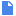 